№ п/пНаименование товараНаименование показателя, технического, функционального параметра, ед. изм. ПоказателяНаименование показателя, технического, функционального параметра, ед. изм. Показателя1Спортивное оборудованиеПримерный эскиз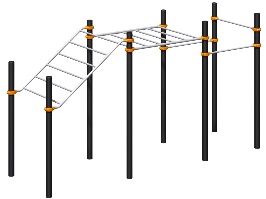 Внешние размеры (в статичном положении)Внешние размеры (в статичном положении)1Спортивное оборудованиеПримерный эскизДлина, мм (±50 мм)54811Спортивное оборудованиеПримерный эскизШирина, мм (±50 мм)16871Спортивное оборудованиеПримерный эскизВысота, мм (±50 мм)25181Спортивное оборудованиеПримерный эскизКомплектацияКомплектация1Спортивное оборудованиеПримерный эскизСтойка, шт.81Спортивное оборудованиеПримерный эскизПерекладина l=1386 мм, шт.31Спортивное оборудованиеПримерный эскизРукоход, шт.11Спортивное оборудованиеПримерный эскизРукоход наклонный, шт.11Спортивное оборудованиеПримерный эскизОбойма 108, шт.141Спортивное оборудованиеПримерный эскизОписание конструкцииОписание конструкции1Спортивное оборудованиеПримерный эскизСпортивное оборудование должно представлять собой устойчивую конструкцию, обеспечивающую безопасные условия для занятий спортом на открытом воздухе.Конструкция должна обладать высокой ударопрочностью и виброустойчивостью. Во избежание травм и застревания одежды и частей тела, изделие должно быть разработано и изготовлено в соответствии с требованиями ГОСТ Р 55677-2013. Изделие должно крепиться при помощи бетонирования стоек в грунт колодцы. Изделие должно быть антивандальным.Выступающие части болтовых соединений должны быть защищены пластиковыми заглушками либо иным способом, предусмотренным требованиями ГОСТ Р 55677-2013 и позволяющими обеспечить безопасность конструкции.Выступающие и доступные торцы труб при их наличии должны быть закрыты пластиковыми антивандальными заглушками.Все металлические части конструкции должны быть окрашены полимерной порошковой эмалью методом запекания в заводских условиях, что предотвращает металл от коррозии. Спортивное оборудование должно представлять собой устойчивую конструкцию, обеспечивающую безопасные условия для занятий спортом на открытом воздухе.Конструкция должна обладать высокой ударопрочностью и виброустойчивостью. Во избежание травм и застревания одежды и частей тела, изделие должно быть разработано и изготовлено в соответствии с требованиями ГОСТ Р 55677-2013. Изделие должно крепиться при помощи бетонирования стоек в грунт колодцы. Изделие должно быть антивандальным.Выступающие части болтовых соединений должны быть защищены пластиковыми заглушками либо иным способом, предусмотренным требованиями ГОСТ Р 55677-2013 и позволяющими обеспечить безопасность конструкции.Выступающие и доступные торцы труб при их наличии должны быть закрыты пластиковыми антивандальными заглушками.Все металлические части конструкции должны быть окрашены полимерной порошковой эмалью методом запекания в заводских условиях, что предотвращает металл от коррозии. 1СтойкаСтойкаСтойка1Стойка комплекса должна быть изготовлена из стальной трубы диаметром не менее 108 мм с толщиной стенки не менее 3 мм. Длина стойки должна быть не менее 3600 мм.Стойка комплекса должна быть изготовлена из стальной трубы диаметром не менее 108 мм с толщиной стенки не менее 3 мм. Длина стойки должна быть не менее 3600 мм.1Перекладина l=1386 ммПерекладина l=1386 ммПерекладина l=1386 мм1Перекладина должна быть изготовлена из металлической трубы длиной не менее 1386 мм диаметром не менее 33,5 мм с толщиной стенки не менее 3,2 мм. Три перекладины должны крепиться при помощи стальных обойм к стойкам на высоте 1800 мм, 2100 мм и 2300 мм от уровня площадки.  Перекладины должны крепиться на одинаковой высоте между двумя стойками комплекса (быть горизонтальны) при помощи алюминиевых обойм с отверстиями для перекладин, с возможностью их фиксации от поворота и прочной фиксацией на вертикальном опорном столбеПерекладина должна быть изготовлена из металлической трубы длиной не менее 1386 мм диаметром не менее 33,5 мм с толщиной стенки не менее 3,2 мм. Три перекладины должны крепиться при помощи стальных обойм к стойкам на высоте 1800 мм, 2100 мм и 2300 мм от уровня площадки.  Перекладины должны крепиться на одинаковой высоте между двумя стойками комплекса (быть горизонтальны) при помощи алюминиевых обойм с отверстиями для перекладин, с возможностью их фиксации от поворота и прочной фиксацией на вертикальном опорном столбеРукоходРукоходРукоходРукоход должен состоять из двух балок, между которыми должны быть закреплены не менее шести перекладин. К стойкам рукоход должен крепиться при помощи четырех обойм. Габаритные размеры рукохода должны быть: ширина не менее 1548 мм, длина не менее 1680 мм. Балки рукохода длиной не менее 1680 мм, не более 1685 мм должны быть изготовлены из металлической трубы диаметром не менее 48 мм с толщиной стенки не менее 3 мм. Для последующего крепления к обоймам балка на расстоянии не более 40 мм от торцов должна быть обжата до диаметра не более 33,5 мм. Перекладины длиной не менее 1452 мм, должны быть изготовлены из металлической трубы диаметром не менее 33,5 с толщиной стенки не менее 2,8 мм. Оба торца перекладины должны быть поджаты до половины диаметра на расстоянии не более 25 мм от торцов и приварены по всему периметру прилегания к балкам на расстоянии не менее 300 мм между осями перекладинРукоход должен состоять из двух балок, между которыми должны быть закреплены не менее шести перекладин. К стойкам рукоход должен крепиться при помощи четырех обойм. Габаритные размеры рукохода должны быть: ширина не менее 1548 мм, длина не менее 1680 мм. Балки рукохода длиной не менее 1680 мм, не более 1685 мм должны быть изготовлены из металлической трубы диаметром не менее 48 мм с толщиной стенки не менее 3 мм. Для последующего крепления к обоймам балка на расстоянии не более 40 мм от торцов должна быть обжата до диаметра не более 33,5 мм. Перекладины длиной не менее 1452 мм, должны быть изготовлены из металлической трубы диаметром не менее 33,5 с толщиной стенки не менее 2,8 мм. Оба торца перекладины должны быть поджаты до половины диаметра на расстоянии не более 25 мм от торцов и приварены по всему периметру прилегания к балкам на расстоянии не менее 300 мм между осями перекладинРукоход наклонныйРукоход наклонныйРукоход наклонныйРукоход наклонный должен состоять из двух балок и закрепленных между балками не менее, чем шести перекладин. Габаритные размеры лаза должны быть: высота не менее 550 мм, длина не менее 1680 мм, ширина не менее 1500 мм. Балки наклонного рукохода должны быть изготовлены из металлической трубы диаметром не менее 48 с толщиной стенки не менее 3 мм. Для последующего крепления полуотводов балка на расстоянии не более 40 мм от торцов должна быть обжата до диаметра не более 33,5 мм. Перекладины длиной не менее 1450 мм должны быть изготовлены из металлической трубы диаметром не менее 33,5 с толщиной стенки не менее 2,8 мм. Перекладины длиной не менее 1450 мм, должны быть изготовлены из металлической трубы диаметром не менее 33,5 с толщиной стенки не менее 2,8 мм. Оба торца перекладины должны быть поджаты до половины диаметра на расстоянии не более 25 мм от торцов и приварены по всему периметру прилегания к балкам на расстоянии не менее 300 мм между осями перекладинРукоход наклонный должен состоять из двух балок и закрепленных между балками не менее, чем шести перекладин. Габаритные размеры лаза должны быть: высота не менее 550 мм, длина не менее 1680 мм, ширина не менее 1500 мм. Балки наклонного рукохода должны быть изготовлены из металлической трубы диаметром не менее 48 с толщиной стенки не менее 3 мм. Для последующего крепления полуотводов балка на расстоянии не более 40 мм от торцов должна быть обжата до диаметра не более 33,5 мм. Перекладины длиной не менее 1450 мм должны быть изготовлены из металлической трубы диаметром не менее 33,5 с толщиной стенки не менее 2,8 мм. Перекладины длиной не менее 1450 мм, должны быть изготовлены из металлической трубы диаметром не менее 33,5 с толщиной стенки не менее 2,8 мм. Оба торца перекладины должны быть поджаты до половины диаметра на расстоянии не более 25 мм от торцов и приварены по всему периметру прилегания к балкам на расстоянии не менее 300 мм между осями перекладинОбойма 108Обойма 108Обойма 108Хомут алюминиевый в сборе состоит из двух алюминиевых полуобойм. Размер хомута в сборе 207,5х151х55 мм. Одна полуобойма представляет собой деталь с вырезом посередине радиусом 54,25 мм, поверхность выреза соприкасается при установке с трубой диаметром 108 мм. В перпендикулярной плоскости к вырезу радиусом 54,25 мм расположен вырез радиусом 17,15 мм, который соприкасается с трубой-перекладиной диаметрами 34 мм или 33,5 мм. Каждая полуобойма имеет на внешней стороне логотип производителя. Все внешние острые кромки обоймы скруглены в виде фигурных конструкций полуобоймы, которые одновременно являются усиливающими ребрами. Одна полуобойма имеет габариты 207,5х73,5х55 мм. Полуобоймы имеют два отверстия для фиксации винтов диаметрами 11 мм. С наружной стороны полуобоймы по оси отверстий имеются углубления в виде шестиугольного паза, для фиксации крепежных изделий.Две полуобоймы закрепляются вокруг трубы посредством прижатия при стягивании двух винтов с круглой головкой и с внутренним шестигранным пазом с гайками через заранее подготовленные отверстия в полуобоймах. Полуобоймы покрашены порошковой краской.Хомут алюминиевый в сборе состоит из двух алюминиевых полуобойм. Размер хомута в сборе 207,5х151х55 мм. Одна полуобойма представляет собой деталь с вырезом посередине радиусом 54,25 мм, поверхность выреза соприкасается при установке с трубой диаметром 108 мм. В перпендикулярной плоскости к вырезу радиусом 54,25 мм расположен вырез радиусом 17,15 мм, который соприкасается с трубой-перекладиной диаметрами 34 мм или 33,5 мм. Каждая полуобойма имеет на внешней стороне логотип производителя. Все внешние острые кромки обоймы скруглены в виде фигурных конструкций полуобоймы, которые одновременно являются усиливающими ребрами. Одна полуобойма имеет габариты 207,5х73,5х55 мм. Полуобоймы имеют два отверстия для фиксации винтов диаметрами 11 мм. С наружной стороны полуобоймы по оси отверстий имеются углубления в виде шестиугольного паза, для фиксации крепежных изделий.Две полуобоймы закрепляются вокруг трубы посредством прижатия при стягивании двух винтов с круглой головкой и с внутренним шестигранным пазом с гайками через заранее подготовленные отверстия в полуобоймах. Полуобоймы покрашены порошковой краской.